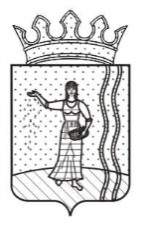 СОВЕТ ДЕПУТАТОВ  БАСИНСКОГО  СЕЛЬСКОГО ПОСЕЛЕНИЯ ОКТЯБРЬСКОГО МУНИЦИПАЛЬНОГО РАЙОНА ПЕРМСКОГО КРАЯРЕШЕНИЕ       26.06.2017                                                                                             № 182                                                                                                                                                                                                      О внесении изменений и дополнений вУстав  Басинского сельского поселения Октябрьского муниципального районаПермского краяС целью приведения Устава Басинского  сельского поселения Октябрьского муниципального района Пермского края в соответствие с Федеральным законом от 06 октября 2003 г. №131-ФЗ «Об общих принципах организации местного самоуправления в Российской Федерации», ст. 13 Устава Басинского сельского поселения Октябрьского муниципального района Пермского края, с учётом  протокола  публичных слушаний от 00.00.2017 г № 00,  Совет депутатов Басинского сельского поселения Октябрьского муниципального района Пермского края Р Е Ш А Е Т:1. Внести в Устав Басинского сельского поселения Октябрьского муниципального района Пермского края изменения, согласно  Приложения.2. Главе Басинского сельского поселения в порядке, установленном Федеральным законом от 21 июля 2005 г. № 97-ФЗ «О государственной регистрации уставов муниципальных образований», представить настоящее решение  на государственную регистрацию.3. Решение, после его государственной регистрации, обнародовать в установленных местах.4. Решение вступает в  силу после государственной регистрации и его официального обнародования .5. Контроль за исполнением решения оставляю за собой.Глава сельского поселения-Председатель Совета депутатовБасинского сельского поселения                                                           А.Р.НакиевПриложениек решению Совета депутатовБасинского сельского поселенияОктябрьского муниципального района Пермского краяот 23.05.2017	 № 177    Изменения и дополненияв Устав Басинского сельского поселения Октябрьского муниципального района Пермского краяВнести в Устав Басинского сельского поселения следующие изменения:Статья 4Дополнить пунктом 14 часть 1 статьи 4 следующего содержания:	«14) осуществление мероприятий в сфере профилактики правонарушений, предусмотренных Федеральным законом «Об основах системы профилактики правонарушений в Российской Федерации». Статья 13Часть 1 пункта 3 статьи 13 изложить в новой редакции:«1) проект устава Басинского сельского поселения, а также проект муниципального правового акта о внесении изменений и дополнений в данный устав, кроме случаев, когда  в Устав Басинского сельского поселения  вносятся изменения в форме точного воспроизведения положений  Конституции Российской Федерации, федеральных законов, конституции (устава) или законов Пермского края в целях приведения данного устава в соответствие с этими нормативными правовыми актами ;»   3. Статья 22Пункты  5,7  статьи 22 изложить в новой редакции:«5. Глава Басинского сельского поселения должен соблюдать ограничения, запреты, исполнять обязанности, которые установлены федеральным законом от 25декабря 2008 года   № 273-ФЗ «О противодействии коррупции»,  федеральным законом от 03.декабря 2012             № 230-ФЗ «О контроле за соответствием расходов лиц, замещающих государственные должности, и иных лиц их доходам», федеральным законом от 07.05.2013 № 79-ФЗ «О запрете отдельным категориям лиц открывать и иметь счета (вклады), хранить наличные денежные средства и ценности в иностранных банках, расположенных за пределами территории Российской Федерации, владеть и (или) пользоваться иностранными финансовыми инструментами».«7. В случае досрочного прекращения полномочий главы Басинского сельского поселения либо применения к нему по решению суда мер процессуального принуждения в виде заключения под стражу или временного отстранения от должности его полномочия временно исполняет должностное лицо или депутат Совета депутатов избранное  открытым голосованием большинством голосов от установленной численности депутатов Совета депутатов Басинского сельского поселения, до вступления в должность главы Басинского сельского поселения избранного Советом депутатов из числа кандидатов, представленных конкурсной комиссией по результатам конкурса, в установленном порядке.В случае временного отсутствия главы Басинского сельского поселения его полномочия временно исполняет должностное лицо администрации Басинского сельского поселения, назначаемое распоряжением главы поселения.Статья 29Пункты 2,3 статьи 29 изложить в новой редакции:«2. Проект устава Басинского сельского поселения, проект муниципального правового акта о внесении изменений и дополнений в устав Басинского сельского поселения не позднее, чем за 30 дней до дня рассмотрения вопроса о принятии устава Басинского сельского поселения, внесении изменений и дополнений в устав Басинского сельского поселения подлежат официальному опубликованию (обнародованию) с одновременным опубликованием (обнародованием) установленного Советом депутатов сельского поселения порядка учета предложений по проекту указанного устава, проекту указанного муниципального правового акта, а также порядка участия граждан в его обсуждении. Не требуется официальное опубликование (обнародование) порядка учета предложений по проекту муниципального правового акта о внесении изменений и дополнений в устав Басинского сельского поселения, а также порядка участия граждан в его обсуждении в случае, когда в устав Басинского сельского поселения вносятся изменения в форме точного воспроизведения положений Конституции Российской Федерации, федеральных законов, конституции (устава) или законов Пермского края в целях приведения данного устава в соответствие с этими нормативными правовыми актами».«3. Устав Басинского сельского поселения, муниципальный правовой акт о внесении изменений и дополнений в устав Басинского сельского поселения принимаются большинством в две трети голосов от установленной численности депутатов Совета депутатов сельского поселения. В случае, если глава Басинского сельского поселения исполняет полномочия председателя Совета депутатов Басинского сельского поселения, голос главы Басинского сельского поселения учитывается при принятии устава Басинского сельского поселения, муниципального правового акта о внесении изменений и дополнений в устав Басинского сельского поселения как голос депутата Басинского сельского поселения».Дополнить пунктом 5 статью 29 следующего содержания:«5. Приведение устава Басинского сельского поселения в соответствие с федеральным законом, законом Пермского края осуществляется в установленный этими законодательными актами срок. В случае, если федеральным законом, законом Пермского края указанный срок не установлен, срок приведения устава Басинского сельского поселения в соответствии с федеральным законом, законом Пермского края определяется с учетом даты вступления в силу соответствующего федерального закона, закона Пермского края, необходимости официального опубликования (обнародования) и обсуждения на публичных слушаниях проекта муниципального правового акта о внесении изменений и дополнений в устав Басинского сельского поселения, учета предложений  граждан по нему, периодичности заседаний Совета депутатов Басинского сельского поселения, сроков государственной регистрации и официального опубликования (обнародования) такого муниципального правового акта и, как правило, не должен превышать шесть месяцев».       6. Статья 51Пункт 4 части 2 статьи 51 изложить в новой редакции:«4) несоблюдение ограничений, запретов, неисполнение обязанностей, которые установлены Федеральным законом от 25 декабря 2008 года № 273-ФЗ «О противодействии коррупции», федеральным законом от 03.декабря 2012 № 230-ФЗ «О контроле за соответствием расходов лиц, замещающих государственные должности, и иных лиц их доходам», федеральным законом от 07.05.2013 № 79-ФЗ «О запрете отдельным категориям лиц открывать и иметь счета (вклады), хранить наличные денежные средства и ценности в иностранных банках, расположенных за пределами территории Российской Федерации, владеть и (или) пользоваться иностранными финансовыми инструментами».